1 : Trawsffurfiadau graffiauDyma’r mathau sylfaenol o drawsffurfiadau :f(x + a)	trawsfudiad llorweddol o  -af(x) + a	trawsfudiad fertigol o  +af(ax)		ymestyniad llorweddol, ffactor graddfa 1/a		(h.y. rhannu pob cyfesuryn x gyda gwerth a)af(x)		ymestyniad fertigol, ffactor graddfa a		(h.y. lluosi pob cyfesuryn y gyda gwerth a)Gellir cyfuno rhain i roi, e.e.	3 f(x + 5)  :	symud y graff yn llorweddol –5  uned wedi ei ddilyn gan ymestyniad fertigol gan luosi cyfesuryn y â 3.Adeiladwn y graff “un cam ar y tro”, gan ddechrau â chromlin penodol.Cwestiynau cyn bapurHaf 20061. O wybod bod f (x) = ex, brasluniwch, ar yr un diagram, graffiau y = f(x) ac y = 2f(x) – 1. Labelwch gyfesurynnau’r croestorfannau â’r echelin-y a dangoswch beth yw ffurf y graffiau ar gyfer gwerthoedd x sy’n fawr a phositif a mawr a negatif.Ion 20072. Mae’r diagram isod yn dangos braslun o graff y = f (x). Mae’r graff yn mynd trwy’r tarddbwynt a’r pwynt (–2, 0), ac mae ganddo bwynt minimwm yn (–1, –2).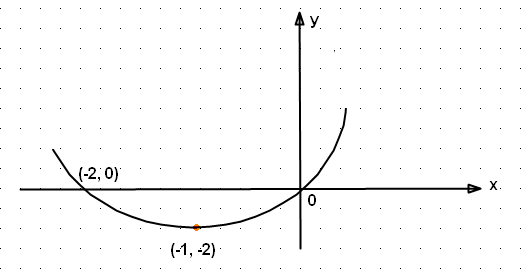 (a) Brasluniwch graff y = 2f (x – 3). Nodwch gyfesurynnau’r pwynt arhosol a’r pwyntiau lle mae’r graff yn croesi’r echelin-x. 											[3](b) Ar ddiagram gwahanol, brasluniwch graff y = – f (x) + 1. Nodwch gyfesurynnau’r pwynt arhosol a chyfesurynnau’r pwynt lle mae’r graff yn croesi’r echelin-y. 						[3]Ion 20083. Mae’r diagram yn dangos graff y = f (x). Pwynt uchaf y graff yw (4, 2) ac mae’r graff yncroestorri’r echelin-x yn y pwyntiau (0, 0) ac (8, 0).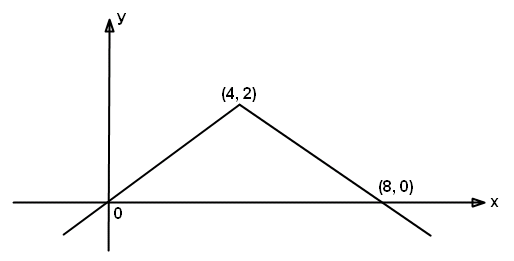 (a) Brasluniwch graff y = 2f (x + 3), gan nodi cyfesurynnau’r pwynt uchaf a’r pwyntiau lle mae’r graff yn croestorri’r echelin-x. 										[3](b) Ar ddiagram gwahanol, brasluniwch graff y = f (2x) + 1, gan nodi cyfesurynnau’r pwyntuchaf a’r pwynt lle mae’r graff yn croestorri’r echelin-y. 						[3]Haf 084. (a) Mae’r diagram yn dangos graff y = f(x). Mae gan y graff bwynt arhosol yn (0, –4) ac mae’n croestorri’r echelin–x yn y pwyntiau (–2, 0) a (2, 0).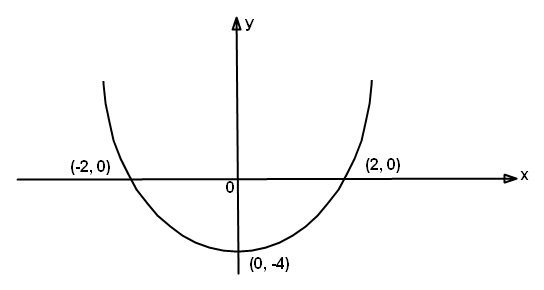 Brasluniwch graff y = 3f (x – 1), gan nodi cyfesurynnau’r pwynt arhosol a’r pwyntiau lle mae’r graff yn croesi’r echelin–x. 											 [3]Ion 20095. O wybod bod f (x) = lnx, brasluniwch, ar yr un diagram, graffiau y = f (x) ac y = –f (x + 1).Labelwch gyfesurynnau’r croestorfannau â’r echelin-x a dangoswch beth yw ffurf y graffiau ar gyfer gwerthoedd y sy’n fawr a phositif a mawr a negatif.  Haf 20096.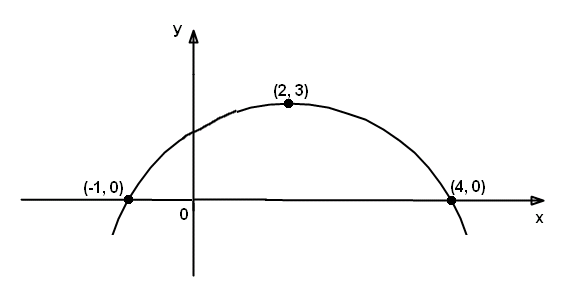 Mae’r diagram yn dangos braslun o graff y = f (x). Pwynt uchaf y graff yw (2, 3) ac mae’r graff yn croestorri’r echelin-x yn y pwyntiau (–1, 0) a (4, 0). Brasluniwch graff y = 3f (x – 2), gan nodi cyfesurynnau tri phwynt ar y graff. 							[3]2 : ModwlwsModwlws rhif a, a ysgrifennir yn y ffurf  |a| , yw ei werth rhifiadol  positif.Felly,		|3| = 3 yn ogystal â |-3| = 3Os gofynnir i ni ddatrys yr hafaliad   |x| = 5 bydd dau ateb posibl:		x = 5   a   x = -5Datrys Hafaliadau anoddach sy’n cynnwys modwlwsOs yw ein hafaliad yn cynnwys un neu fwy o dermau |x| , yna byddwn yn ei ddatrys fel arfer hyd y byddwn yn cyrraedd :		|x| = rhif.Byddwn wedyn yn nodi’r ddau ateb posibl ar gyfer x (yr un + a’r un -)Braslunio graffiau  y = |f(x)|Brasluniwch graff  y = f(x)Adlewyrchwch yn echelin x unrhyw rannau islaw echelin xDilëwch y rhannau sydd islaw echelin x.Cwestiynau Cyn bapur Ionawr 20061. (a) Datryswch yr anhafaledd | 3x – 8 | ≤ 5. 								[3](b) O wybod bod f (x) = | x |, brasluniwch graff y = f (x). Ar yr un diagram, brasluniwch graff	y = f (x + 2) + 1, gan ddangos ei safle. 			[4]Haf 20062. Datryswch y canlynol.(a) 3|x| + 4 = 6 – 2|x| 											[2](b) |7x – 5|  ≥ 3								 				[3]Haf 20073. (a) Brasluniwch graffiau y = x 2 – 4   ac   y = | x² – 4 |, gan nodi’r pwyntiau lle mae’r graffiau’n cyfarfod â’r echelin-x a’r echelin-y. 									[4](b) Datryswch yr anhafaledd	| 5x – 3 |  >  4. 							[3]Ionawr 20084. (a) (i) Brasluniwch graff y = lnx.(ii) Ar ddiagram gwahanol, brasluniwch graff y = | lnx |. 						[4](b) Datryswch | 3x – 2 | < 4. 										[4]Haf 20085. (b) Datryswch 	3|x| + 1 = 2 – |x|. 									[2](c) Datryswch 	|2x – 9 |  >  3. 									[4]Ionawr 20096. Datryswch y canlynol.(a) 	2 |x|  +  9   =   5     	 | x | + 1 												[2](b) 	| 5x + 7 |  ≤  4 											[3]Haf 20097. Datryswch y canlynol.(a) 	|9x – 7|  ≤  3 												[3](b)	√5 |x|  +  1   =   3											[2]3. Y Ffwythiant Esbonyddol - CrynodebPwerau a LogarithmauYn ein astudiaethau Mathemategol rydym wedi dod ar draws y ffwythiant  y = ax.  Enghreifftiau o hyn yw 	y = 10x ,  y = 2x  ayyb.Yn C2, dysgom fel y defnyddir Logarithmau er mwyn symleiddio rhai ffwythiannau sy’n cynnwys pwerau a datrys hafaliadau ble mae x yn bŵer.  Os yw  ax = c   yna bydd    Loga c = x.  (Gan ddefnyddio rhifau, mae 102 = 100 felly log10 100 = 2)Y ffwythiant esbonyddolPan y byddwn yn differu y ffwythiant y = ax , bydd yr ateb bob amser yn y ffurf:	dy  = c. ax 		h.y. mae’r ateb yn rhyw rif wedi ei luosi gyda’r ffwythiant gwreiddiol)	dx 			Mae’r gwerth ‘c’ hwn yn ddibynnol ar y gwerth o ‘a’. (Nid oes yn rhaid  i ni ddeall y broses o ddarganfod gwerth ‘c’) Mae rhai gwerthoedd o ‘c’ ar gyfer gwerthoedd penodol o ‘c’ wedi eu rhoi yn y tabl canlynol:Dylech sylwi bod rhwng 2 a 3, mae yna werth o ‘a’ sydd yn rhoi  = 1 (ax).Y rhif hwn yn ‘e’ ac mae ei werth i 6 lle degol yn hafal i 2.718282. Mae’n rhif anghymarebol fel π felly ni allwn ei ysgrifennu fel rhif. Mae gwerth ‘e’ wedi ei raglennu mewn i gyfrifianellau.Y ffwythiant esbonyddol  y = ex  yw’r ffwythiant ble mae’r graddiant yn unfath â’r ffwythiant		Ar gyfer y ffwythiant   y = ex ;   = ex		lle mae e = 2.718......Mae’r canfyddiad hwn yn hynod bwysig mewn Mathemateg. Gan gofio bod  yn mesur ar ba gyfradd mae ‘ y ’ yn newid yn ôl  ‘ x ’, mae’n gallu bod yn hynod ddefnyddiol wrth ddefnyddio ffwythiannau mathemategol i fodelu sefyllfaoedd mewn natur i gael ffwythiant sydd ddim yn newid wrth ei ddifferu.Gellir defnyddio’r ffwythiant esbonyddol i fodelu llawer o bethau a dyma rai enghreifftiau:Modelu fel mae car yn dibrisio gydag amser.Modelu twf poblogaethModelu fel mae sylwedd ymbelydrol yn colli ei nerth gydag amser.Y Ffwythiant ln xMae ln yn ffordd fer o ysgrifennu loge x.  Felly i ddehongli  ln 6, byddem yn meddwl e? = 6  (2.718... i bŵer beth fyddai’n rhoi 6). Mae botwm ln x ar eich cyfrifiannell a thrwy ddefnyddio’r botwm hwn byddai   ln 6 = 1.7917... Mae    ln x   ac    ex      yn brosesau gwrthdro i’w gilydd (fel +/- neu sgwario / ail-isradd).  Enghreifftiau1. Datryswch yr hafaliad  e3x-4 = 25 gan roi eich datrysiad yn nhermau ln 5.Ateb:    	     e3x-4 = 25		     e3x-4 = 52 		ln(e3x-4) =  ln52 		3x – 4 = 2ln5		   3x  =  2ln5 + 4		     x  =  2ln5 + 4			        32. Datryswch yr hafaliad  e2x = ¼  gan roi eich datrysiad yn nhermau ln 2.		    e2x = ¼  		    e2x = 2-2  		ln(e2x) = ln2-2      		  2x  = -2ln2		   x   =  -ln 24. Ffwythiannau : CrynodebBeth yw ffwythiant Ffwythiant yw pan fydd gweithrediad gennych (gwneud rhywbeth i x i gael f(x)) sydd yn sefyllfa un i un neu llawer i un. Rhaid bod pob gwerth o x yn gallu cael ei fapio.Parth ac AmrediadParth yw’r rhifau x y byddwch yn rhoi i mewn yn y ffwythiant.Amrediad yw’r atebion (gwerthoedd f(x)).Pan fydd parth yn cael ei roi i chi ac mae disgwyl i chi ddarganfod yr amrediad, cyfrifwch werth f(x) ar gyfer ffiniau’r parth (os nad yw’n bosibl cyfrifo ar gyfer ffin, cyfrifwch f(x) ar gyfer x sy’n agos iawn i’r ffin). Yn y mwyafrif o sefyllfaoedd bydd hyn yn rhoi ffiniau’r amrediad i chi. Lluniwch fraslun o’r ffwythiant i wirio eich ateb.ee  Mae’r ffwythiant f wedi ei ddiffinio gan f(x) = ln (2x – 4) ac mae gan f barth (2, ∞).       Darganfyddwch amrediad fAteb:   Ffin isaf y parth yw 2  felly 	          f(2) = ln (2 x 2 – 4)							       = ln 0.	 Nid yw ln 0 yn bosibl ond byddai ln 0.00001 yn  -11.51...  felly gellir tybio mai ln 0 yw -∞.	 Ffin uchaf y parth yw ∞. Ar gyfer darganfod ln (2 x ∞ - 4), darganfyddwn ln o rif mawr  	 iawn ee  ln 10000011.51.... Gellir tybio bod wrth i ein gwerth agosáu at ∞ bydd ln ∞  hefyd yn agosáu at ∞.  (Gallech fod wedi darganfod yr amrediad hefyd trwy lunio graff)     Felly’r amrediad yw (-∞ , ∞).  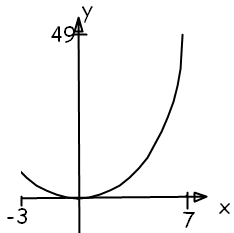 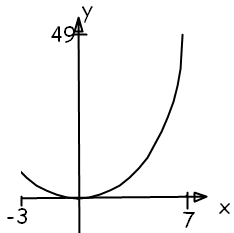 (Noder: Nid yw’r dull hwn yn gweithio bob tro. Ystyriwch yr enghraifft g(x) = x2 ar gyfer y parth [-3 , 7].    f(-3) = -32 = 9	;    f(7) = 72 = 49.  Mae hyn yn awgrymu mai ein amrediad yw [9, 49] ond nid yw hyn yn gywir. Gwyddom mai gwerth lleiaf g(x) = x2 a gan fod 0 o fewn y parth, yr amrediad cywir yw [0, 49].  Nid yw cwestiynau fel hyn sydd yn ceisio ei dal chi mas fel arfer yn cael eu gosod yn yr arholiadau!). Ffwythiant gwrthdroEr mwyn darganfod y ffwythiant gwrthdro, Newidiwch yr f(x) i ‘ y ’. Aildrefnwch i gael x yn destun.Ail ysgrifennwch eich ateb yn y ffurf  f-1(x) = ........     gan newid yr a oedd yn eich ateb yn ôl i ‘x’.Os y gofynnir i chi am barth ac amrediad y ffwythiant gwrthdro, darganfyddwch amrediad f(x) ac yna defnyddiwch y ffaith ganlynol:		     Parth f(x)    =  Amrediad f-1(x)		Amrediad f(x)   =     Parth f-1(x)Edrychwch trwy’r enghreifftiau sydd yn eich nodiadau.Graff ffwythiant gwrthdro.Er mwyn llunio graff o ffwythiant gwrthdro: Dechreuwch trwy wneud braslun o y= f(x).Lluniwch y llinell y = x ac adlewyrchwch eich graff o y = f(x) yn y llinell honno. (Gallwch ddefnyddio papur dargopïo os ydych am)Enghraifft:   O wybod bod f(x) = x2 + 3 gyda parth [0, ∞), ar yr un echelinau, brasluniwch graffiau y = f(x) a y = f-1(x).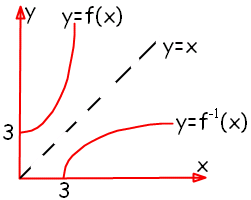 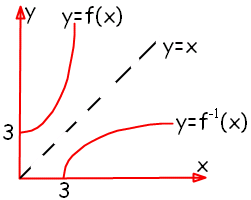 Ateb: Lluniwn y graff o y = x2 + 3 (ond nid y darn i’r chwith o’r echelin y gan nad yw yn y parth. Yna llunio y = x, ac adlewyrchu’r graff yn y llinell).Cyfuno FfwythiannauWeithiau gellir cyfuno ffwythiannau trwy roi ateb un ffwythiant mewn i ffwythiant arall. Gelwir ffwythiant o’r math hwn yn ffwythiant cyfansawdd. Ystyr fg(x) yw f[g(x)], h.y. rydych yn gwneud y ffwythiant g i’r x ac yna yn gwneud y ffwythiant f i’r ateb a gawsoch. Os ydych am ddarganfod y ffwythiant fg(x), amnewidiwch g(x) i mewn yn lle x yn f(x). Os ydych am ddarganfod gf(x) rhowch f(x) i mewn yn lle x yn g(x).Parth fg(x) yw parth g(x) gan mai g(x) yw beth y byddech yn dechrau gyda.I ddarganfod amrediad fg(x) cyfrifwch y gwerthoedd ffiniol ar gyfer fg(x) a gwiriwch gyda braslun o’r graff.Datrys hafaliadau pan fo ffwythiant wedi ei ddiffinio.Pan fyddwch yn datrys hafaliad i ddarganfod gwerth (neu gwerthoedd) x, gwiriwch a yw bob gwerth o x tu fewn i’r parth. Os nad yw, nid yw’n ddatrysiad i’r hafaliad.Enghraifft:   Mae gan y ffwythiant f barth [-1, ∞) ac fe’i diffinnir gan f(x) = x2. 		 Datryswch yr hafaliad f(x) = 5x + 24Ateb:					x2 = 5x + 24					x2 – 5x - 24 = 0						(x – 8)(x + 3) = 0					x – 8 = 0 ; x + 3 = 0					  x = 8 ; x = -3		Nid yw -3 yn y parth felly ein datrysiad yw x = 8. 	Ystyr f’(x)Dylech gofio o’r gwaith C1 mai ystyr f’(x) yw differiad f(x).Enghraifft:  O wybod bod f(x) = 3x2, darganfyddwch f’(x) . Trwy ddifferu 3x2, cawn f’(x) = 6x5 : Differu Yn yr uned hon dysgom sut i ddifferu ffwythiannau mwy cymhleth.Mae’n rhaid gwybod a deall sut i ddefnyddio’r rheolau differu canlynol :Os yw y = axn     = anxn-1                 				RHEOL I  e.e. y = 3x-5			     y = ⅜x¾ - 7x-¼  			 y = √x      dy = -15x-6  		     dy =  9x-¼  +  7x-5/4  		dy = ½x-½     dx				     dx	    32        4		          dx  		      	    Os yw y = f[g(x)], 	yna 	 = f’[g(x)].g’(x).			RHEOL IIe.e. y = (4x2 + 7x)4				y =  __1__      ,     y = (6x – 3)-1/2  					               √6x - 3     dy = 4(4x2 + 7x)(8x + 7)				    dy = -1/2(6x – 3)-3/2 X 6     dx								    dx								    dy  =  -3(6x – 3)-3/2								    dx			Os yw x = f(y)   yna     =       				RHEOL IIIOs yw   y = uv   yna mae    = v+ u   neu    = u + v   RHEOL IVe.e. Differwch   y = (2x + 4)(3x2 + 7x)	Peidiwch a lluosi’r cromfachau mas yn gyntaf. Ateb:	y = (2x + 4)(3x2 + 7x)        			= v+ u	u = 2x + 4, 	     = 2 			= (3x² + 7x)(2)  +  (2x + 4)(6x + 7)	v = 3x2 + 7x	     = 6x + 7			 =  6x2 + 14x + 12x2 + 14x + 24x + 28						              =  18x2 + 52x + 28Os yw   y =    yna mae     =       		RHEOL Ve.e. Differwch  y = ___x__  		Gadewch i  	u = x  	   a  	v = 2x + 5                               2x + 5	 	Felly,	     	du = 1     	dv = 2						     	dx          	dx		dy  =  (2x + 5) X 1  -  (x X 2)		dx                 (2x + 5)²		dy  =     ___5___   		dx       (2x + 5)²Os yw   y = ex     = ex       					RHEOL VIe.e.     y  = 10ex 		 y  = e7x - 2         dy = 10ex			dy = 7e7x - 2         dx 			           dxOs yw   y = ln x         =     					 RHEOL VII  e.e.	 y  = 5 lnx		 y = ln(7x + 4)	dy =   5			dy =  __7___    	dx      x			dx     7x + 4Differu sin x, cos x a tan x 				Os yw y = sin x     = cos x              RHEOL I  				Os yw y = cos x     = -sin x             RHEOL II				Os yw y = tan x     = sec2x            RHEOL IIIe.e.  	y = sin 4x		y = sin²x		y = cos(4x – 3)	      	y = tan4x			y = (sin x)²					y = (tan x)4dy = 4 cos 4x		dy = 2 sinx cosx   	dy = -4 sin(4x – 3)      	dy = 4 (tan x)3 sec2xdx 			dx		       	dx		        	dxDifferu sec x, cosec x a cot x		       Os yw y = cosec x     = -cosec x cot x         RHEOL IV  		        Os yw y = sec x      = sec x tan x                RHEOL V		        Os yw y = cot x       = -cosec2x                 RHEOL VIDifferu sin-1 x		         =  Differu cos-1 x			  =  – Differu tan-1 x			  =   Mae’r tri deilliad uchod i’w cael yn y llyfryn fformwla, er y byddai’n syniad da i chi eu dysgu.Cwestiynau cyn bapurIonawr 20061. (a) Dangoswch fod gan 2 tan–1x – 6ln(1 + x2) – 4x2 werth arhosol pan fydd x yn bodloni4x3 + 10x – 1 = 0. 									[5]2. Differwch bob un o’r canlynol mewn perthynas ag x, gan symleiddio eich ateb pan fydd hyn yn bosibl.(a) 	e3xcosx 												[3](b) 													[3](c) 	tan (5x 2 + 3) 											[2](ch) 	ln(2x) 													[2](d) 	sin–1(3x). 												[2]Haf 20063. (a) Differwch bob un o’r canlynol mewn perthynas ag x.(i) tan–14x 		(ii) ln(1+x2) 			(iii) x2e3x 						[7](b) Trwy yn gyntaf ysgrifennu    cot x = cos x, dangoswch fod 					sin x(cot x) = –cosec2x. 											[3]Ionawr 20074. Differwch bob un o’r canlynol mewn perthynas ag x, a symleiddiwch eich atebion pan fo hyn yn bosibl.(a) (1 + 2x)15 		(b) ln (1 + x2) 		(c) (ch) tan-1 (3x) 		(d) x2tan x 						[2], [2], [3], [2], [2]5. Darganfyddwch gyfesuryn x a natur pwynt arhosol y gromlin a roddir gan y = e2x – x – 1. 											[6]Haf20076. (a) Differwch bob un o’r canlynol mewn perthynas ag x, a symleiddiwch eich atebion pan fo hyn yn bosibl.(i) 	x2sin x (ii) 	ln(x2 + 3) (iii) 	e9–2x (iv)	      4___	(3x + 7)2(v) 	sin–13x 											[10](b) O wybod bod  y = 1 + tan x   (tan x ≠ 1), 			   1 – tan xdangoswch fod  dy  bob amser yn bositif. 							[4]		     dxIonawr 20087. Differwch bob un o’r canlynol mewn perthynas ag x, a symleiddiwch eich atebion pan fo hyn yn bosibl.(a) 	ln x	 x²(b) 	cos-1 5x(c)	√1 + 6x4(ch) 	x3tan2x 							[3],[2],[2],[3]Haf 20088. (a) Dangoswch fod gan   f(x) = sin-1x – 2x3/2 + 1    werth arhosol pan fydd x yn bodloni		9x3 – 9x + 1 = 0. 												[4]9. Differwch (a) cot 2x, 		(b) x2 lnx, 		(c)  x² + 1								      x² - 2gan symleiddio eich atebion pan fo hyn yn bosibl. 						[2], [2], [3]Ionawr 200910. (a) Differwch bob un o’r canlynol mewn perthynas ag x, a symleiddiwch eich atebion pan fo hyn yn bosibl.(i)  ln(sin x) 			(ii) sin–1(4x) 			(iii)  3x² + 2								         x² + 5					[8](b) Trwy yn gyntaf ysgrifennu y = tan–1x fel x = tan y, darganfyddwch yn nhermau x. 		[4]Haf 200911. (a) Dangoswch fod gan     f(x) = (2x –3)e2x – 4x + 5 werth arhosol pan fydd x yn bodloni		(x – 1)e2x – 1 = 0. 											[6]12. Differwch bob un o’r canlynol mewn perthynas ag x, a symleiddiwch eich atebion pan fo hyn yn bosibl.(a) 	ln (3 + 2x²) 		(b) 	x²tan-1x 		(c) (5 + 7x²)10 [2], [2], [3]6 : TrigonometregYn C2 buom dysgom	     sin2θ + cos2θ  1  	 a    	.Y ffwythiannau trigonometreg cilyddolGraffiau Secθ, Cosecθ a Cotθ	Mae angen cofio siâp rhain – gweler eich nodiadau.Dau unfathiant arall	Bwysig dysgu rhain :tan2θ + 1 = sec2θ			1 + cot2θ  = cosec2θCwestiynau cyn bapurIonawr 20061.(b) Darganfyddwch holl werthoedd θ yn yr amrediad 0° ≤ θ ≤ 360° sy’n bodloni4cot2θ = 11 – 4cosecθ. 								[6]Haf 20062.(b) Darganfyddwch holl werthoedd θ yn yr amrediad 0° ≤ θ ≤ 360° sy’n bodloni7 – sec2θ = tan2θ + tan θ . 								[6]Ionawr 20072(b) Darganfyddwch holl werthoedd θ yn yr amrediad 0° ≤ θ ≤ 360° sy’n bodlonitan2θ + 2secθ = 7. 								[6]Haf 20072(b) Darganfyddwch holl werthoedd θ yn yr amrediad 0° ≤ θ ≤ 360° sy’n bodlonicot2θ = 7 – 2cosecθ. 							[6]Ionawr 20082(b) Darganfyddwch holl werthoedd θ yn yr amrediad 0° ≤ θ ≤ 360° sy’n bodlonisecθ = 1 – 2tan2θ. 									[6]Haf 20082(b) Darganfyddwch holl werthoedd θ yn yr amrediad 0° ≤ θ ≤ 360° sy’n bodloni2sec2θ = 8 – tanθ. 									[6]Ionawr 20092(b) Darganfyddwch holl werthoedd θ yn yr amrediad 0° ≤ θ ≤ 360° sy’n bodloni3tan2θ = 7 + secθ. 									[6]Haf 20092(b) Darganfyddwch holl werthoedd θ yn yr amrediad 0° Xθ X 360° sy’n bodlonicot2θ – 9 = cosecθ – cosec2θ. 				[6]7 : Differu ymhlyg parametrigDifferu Ffwythiannau Ymhlyge.e. Darganfyddwch fynegiad ar gyfer  yn nhermau x ac y ar gyfer:Ateb:		2x4 – 3x2 + 7y – 3y2 – 7 = 0		8x3 – 6x + 7 - 6y - 0 = 0		(7 – 6y)  =  6x – 8x3 	 ->	 =  Differu Ffwythiant Parametrige.e.1. Mae cromlin wedi ei diffinio gan yr hafaliadau parametrig:  x = t2 + 1 ,  y = t3 + t.Darganfyddwch Ateb:	   = 3t2 + 1,    = 2t.   Gan ddefnyddio	 = ÷      ->       = 2. O wybod bod y = 5 + 3sinθ, x = 5cosθ + 2,   darganfyddwch yn nhermau θ.Ateb:    = 3cosθ,    = -5sinθ.        Gan ddefnyddio	 = ÷ 										 =    neu -1.6TanθAil ddeilliad Yn ein gwaith ar ddifferu yn C1, dysgom fel i ddarganfod  a bod e’n cael ei ddefnyddio i benderfynu natur pwyntiau arhosol. Bydd disgwyl i chi fedru darganfod ail ddeilliad hafaliad sydd wedi ei rhoi yn barametrig. Os cofiwch yn ôl i’r gwaith o C1, er mwyn darganfod yr ail ddeilliad, rhaid i ni ddifferu eto.		 = Pan fydd gennym hafaliadau parametrig, nid yw hyn mor syml, gan ein bod am ddifferu yn ôl x ond bydd ein ateb ar gyfer wedi ei roi yn nhermau t. Er mwyn dod dros y broblem hon byddwn yn differu ein ateb i yn ôl t, ac yn ei luosi gyda 				 =  x (Bydd ein  yn hafal i un dros )EnghreifftiauMae ffwythiant wedi ei ddiffinio’n barametrig gan   x = t4, y = t3 + 1. Darganfyddwch yn nhermau t       (a)          (b) .Ateb:   (a)     = 3t2 ,     = 4t3            = ÷     ->      =      =   (b)     =  x             =   =  	 = x   =   – Cwestiynau cyn bapurIonawr 20061. (a) Diffinnir y gromlin C gany4 + x3y = x2 + 4x – 3.Darganfyddwch werth yn y pwynt (2, 1). 							[4](b) O wybod bod x = 2t 3, y = 3t 4, darganfyddwch, yn nhermau t,(i)          (ii)   									[4]Haf 20062. (a) O wybod bod x = cos t, y = sin 2t, darganfyddwch  yn nhermau t.			 [4](b) O wybod bod	x4 + 2x2y + y2 = 21,darganfyddwch  yn nhermau x ac y. 								[4]Ionawr 20073. (a) O wybod bod x3 + x2y + y4 = 17, darganfyddwch  yn nhermau x ac y.   			[3](b) O wybod bod x = t3, y = t2 + 1, darganfyddwch, yn nhermau t,(i)   			(ii)  							[6]Haf 20074. (a) Diffinnir ffwythiant yn baramedrig gan  x = 5t2, y = t5 +  .(i) Darganfyddwch yn nhermau t.(ii) O wybod bod  = 1, dangoswch fod t3 + 4t – 2 = 0. 						[5]5. O wybod bod		3y2 + x 2y3 + x4 – x2 – 11 = 0,	darganfyddwch werth    pan fydd x = 2, y = –1. 						[4]Ionawr 20086. (a) O wybod bod x = t4 + 1, y = e2t + 5, darganfyddwch   yn nhermau t. 												[4](b) O wybod bod x4 + siny + x2y3 = 9, darganfyddwch     yn nhermau x ac y. 			[3]Haf 20087. O wybod bod	x2 + xsiny + y3 = π3 + 1,	darganfyddwch werth    yn y pwynt (1, π). 								[4]8. O wybod bod x = lnt, y = e2t,(a) dangoswch fod  = 2te2t, 										[4](b) darganfyddwch   d2y	yn nhermau t, a symleiddiwch eich ateb.					 [4]  dx2 Ionawr 20099. (a) O wybod bod x2 + 3xy + 2y2 – 2x = 13, darganfyddwch werth  yn y pwynt (1, 2). 	[4](b) O wybod bod x = 2et + 6,    y = 4e2t + 3et + 1, darganfyddwch werth t pan fydd  = 6,		gan roi eich ateb yn gywir i dri lle degol.								[7]Haf 200910. (a) O wybod bod			x3  +  y2  +  x tan 2y  =  8,darganfyddwch   yn nhermau x ac y. 									[4](b) O wybod bod  x = 3t + t2     ,     y = 1 + 4t		darganfyddwch          3 + 2t (i) 	dy    ,	dt(ii) 	d2y    ,		gan symleiddio eich ateb gymaint ag sydd bosibl. 				[5]	dx28 :  Integru 	axn dx   =  axn+1 + c	      (n ≠ -1)	      			 RHEOL I  	     	      n+1 	Ffwythiannau o’r ffurf  a(cx + d)n                a(cx + d)n dx   =     + k	    		RHEOL IIe.e.1)  (4x + 3)5          ->  Ateb:	dx  	=    + k             		=    + k 2)            ->  Ateb:       dx    	=    dx      	=    + k							   	=   + k       	=     + kIntegru 1/x = ln  + k.	        						RHEOL III =  ln  + k.	    				RHEOL Ve.e. Integrwch y mynegiadau canlynol:1.   			Ateb:       	=   ln  + k.   =  3 ln + k2.   			Ateb:       	=   ln  + k   =     -ln  + k    Integru ex ex dx = ex + k      RHEOL VI	      c.eax+b dx = eax+b + k       RHEOL VII	e.e. 1)    dx  =  e4x + k			2)      =       =     	=  -5e-6x + k       (neu  )Integru Sin a Coscos x dx = sin x + k     RHEOL VIII	       sin x  =  -cos x + k     RHEOL IXhefyd :cos (ax + b) dx = sin (ax + b) + k   	         sin (ax + b) = -cos (ax + b) + k e.e.(a)      sin 3x dx  =  -cos 3x + k(b)      6cos (3x + 7) dx  =   ()6 sin (3x + 7) + k  =  2 sin (3x + 7) + k(c)	 sin (5 - x) dx  =  (-cos (5 - x)) + k    =    cos (5 – x) + kIntegru pendant	      a                     a                  f’(x) dx	    =    [ f(x) ]      =    f(a)  –  f(b)               b                       be.e. Enrhifwch bob un o’r canlynol:       4			         4			             4     (3x2 + 2x + 5) dx   =    [ 3x3 + 2x2 + 5x ]      =     [ x3 + x2 + 5x]        2     			            3      2                       2                       		 				      	=   	(43 + 42 + 5x4) – (23 + 22 + 5x2)     =    	(64 + 16 + 20) – (8 + 4 + 10)  =  	100 – 22  =  	78	   2                              2                 dx   	=   [ 2ln ]      -2		              -2             3=  [ 2ln 10 ]  -  [2ln ]        3		    3=   1.53505 – 0.46209    =   1.07Cwestiynau cyn bapurIonawr  20061. (a) Darganfyddwch(i)    											[4](ii)   												[2](b) Enrhifwch  											[4]Haf 20062. (a) 	(i) Darganfyddwch     dx(ii) O wybod bod      dx  = ½(9 – a)          dangoswch fod		e2a – a – 10 = 0. 								[4]3. (a) Darganfyddwch (i)      dx     								[4](ii)        dx				 	       							[4](b) Enrhifwch     cos 3x dx										[4]Ionawr 20074. (a) Darganfyddwch(i) dx				(ii)  dx													[4]                      	2(b) Enrhifwch   	__6___ dx    gan fynegi eich ateb fel logarithm sengl. 		      	3x + 2											[4]                            0                           π/4(c) Enrhifwch 	cos (3x + π/4) dx									[4]	   0Haf 20075. (a) Darganfyddwch(i) dx				(ii)	     (3x + 2)20  dx							(b) Enrhifwch   	  e 7x    dx   	     									[7]                            π/3(c) Enrhifwch 	cos (3x + π/3) dx									[4]	   0Ionawr 20086. (a) Darganfyddwch(i)	   √2x + 3  dx				(ii)	       __3__       dx								       7x + 2(b) Enrhifwch   	  5e 2x - 7    dx   		     												[6]                            π/3(c) Enrhifwch 	sin (4x + π/6) dx									[4]                     	   π/6Haf 20087. (a) Darganfyddwch(i)	   sin 3x  dx				(ii)	       __2__       dx								       3x + 5(iii)   	       e 3x + 4    dx   		     												[6]                           1(b) Enrhifwch 	   ___1___	dx									[4]                                 (2x + 1)4		     0Ionawr 20098. (a) Darganfyddwch(i)	     __7__     dx					     6x + 5(ii)	       cos 5x       dx											[4]                            1(b) Enrhifwch 	   ___9___	dx									[4]                                 (2x + 1)2		     0Haf 20099. (a) Darganfyddwch(i)	     __3___     dx					     (2x + 7)3(ii)	       sin 5x       dx											[4]                            3(b) Enrhifwch 	   __2__	dx									[4]                          0       5x + 39 : ProfiGwrthbrofi trwy ddefnyddio gwrthenghraiffte.e. Mae myfyriwr yn tybio bod 		sin(θ1 + θ2)  sin θ1 + sinθ2             yn gywir ar gyfer unrhyw ddwy ongl θ1 a θ2.Defnyddiwch wrthenghraifft i ddangos bod y dybiaeth yn anghywir.   Ateb:	Gallwch ddewis llawer iawn o rifau a fyddai’n profi’r dybiaeth yn anghywir.		Rwy’n dewis i θ1 = 30o a θ2 = 60o. Felly bydd θ1 + θ2 = 90o.			sin(θ1 + θ2) = sin 90o = 1			sin θ1 = sin 30o = ½    a    sin θ2 = sin 60o = 		Nid yw  +  = 1 felly nid yw’r dybiaeth yn wir.Cwestiynau Cyn bapurDilynwch y dull a ddefnyddiwyd yn yr enghreifftiau uchod, sef dewis set o rifau a gweld a ydynt yn dilyn y dybiaeth. Os nad ydynt yn dilyn y dybiaeth rydych wedi profi’r dybiaeth yn anghywir. Os yw’r set o rifau yn dilyn y dybiaeth, dewiswch set arall o rifau, a pharwch i wneud hyn hyd nes y byddwch yn cael set sy’n gwrthbrofi’r dybiaeth.1. Defnyddiwch wrthenghraifft i ddangos bod y gosodiadcos (a + b)  cos a + cos b			yn anghywir. 				[2]2. Trwy ddefnyddio gwrthenghraifft, dangoswch fod y gosodiad	tan2θ  2 tanθ				yn anghywir. 				[2]3. Trwy ddefnyddio gwrthenghraifft, dangoswch fod y gosodiadcos3θ  3cos3θ – 4cosθ			yn anghywir. 				[2]4. Trwy ddefnyddio gwrthenghraifft, dangoswch fod y gosodiadcos 2θ  1- 2cos2θ				yn anghywir. 				[2]5. Trwy ddefnyddio gwrthenghraifft, dangoswch fod y gosodiadsin3θ  4sinθ – 3sin3θ			yn anghywir. 				[2]6. Trwy ddefnyddio gwrthenghraifft, dangoswch fod y gosodiadtan2θ   				 yn anghywir. 			[2]7. Trwy ddefnyddio gwrthenghraifft, dangoswch fod y gosodiadcos2θ  2cos2θ – sin2θ			yn anghywir. 				[2]8. Trwy ddefnyddio gwrthenghraifft, dangoswch fod y gosodiadcosθ + cos3θ  2cos2θ cos4θ		yn anghywir. 				[2]10 :  Dulliau rhifiadolI) 	Dangos fod gwreiddyn yn bresennol rhwng dau rhifMae’n rhaid amnewid y dau rhif mewn i’r hafaliad. Os mae newid mewn arwydd mae’n profi bod gwreiddyn yn bresennol.e.e. Dangoswch fod gan 	ex + 2x – 3 = 0	wreiddyn rhwng  x = 0.5       ac  x = 0.6Pan x = 0.5 :		e0.5 + 2(0.5) – 3  =  -0.351....Pan x = 0.6 :		e0.6 + 2(0.6) – 3  =  0.022....Felly, mae gwreiddyn rhwng x = 0.5 ac x = 0.6 oherwydd mae’r arwydd yn newid.II) 	Y Dull Iterus Mae’r dull iteru yn ddull y defnyddir i gael brasamcan o ddatrysiad hafaliad.e.e. Defnyddiwch y fformiwla iterus	xn+1 =  gyda gwerth dechreuol x0 = 1.8 i ddarganfod . Cyfrifwch a chofnodwch werthoedd x1, x2, x3. Ysgrifennwch werth x3 yn gywir i dri lle degol a phrofwch mai hwn yw gwerth  yn gywir i dri lle degol.Ateb :        xn+1 =    ,    x0 = 1.8        x1 = ½(3 + ln 1.8) = 1.793893332         x2 = ½(3 + ln 1.793...) = 1.792194152         x3 = ½(3 + ln 1.792...) = 1.791720326      Felly i 3 lle degol:  x3 = 1.792Amnewid 1.7915 ac 1.7925 :	f(1.7915) =  2(1.7915) – 3 - ln 1.7915 = -0.000053 	f(1.7925) =  2(1.7925) – 3 - ln 1.7925 = 0.001389Gan fod yna newid arwydd rhwng y ddau, mae hyn yn profi mai’r ateb i 3 lle degol yw 1.792.Cwestiynau cyn bapurIonawr 20061. (b) Dangoswch fod i’r hafaliad		4x3 + 10x – 1 = 0		wreiddyn  rhwng 0 ac 1.Gellir defnyddio’r berthynas gylchol gydag x0 = 0·1 i ddarganfod . Cyfrifwch a chofnodwch werthoedd x. Ysgrifennwch werth x3 yn gywir i chwe lle degol a dangoswch mai hwn yw gwerth  yn gywir i chwe lle degol. 		[7]Haf 20062. (b) Dangoswch fod i’r hafaliad		e2a – a – 10 = 0		wreiddyn  rhwng 1 a 2.Gellir defnyddio’r berthynas gylchol 			an+1  =  ½ln(an + 10) gydag a0 = 1·2, i ddarganfod . Darganfyddwch a chofnodwch werthoedd a1, a2, a3, a4.   Ysgrifennwch werth a4 yn gywir i bum lle degol a phrofwch mai’r gwerth hwn yw gwerth  yn gywir i bum lle degol. 												[7]Ionawr 20073. Dangoswch fod i’r hafaliad 	cos x + 2x – 2 = 0		wreiddyn  rhwng 0 a π/2. Gellir defnyddio’r berthynas gylchol				xn + 1  =  1 – ½cos xn  gydag x0 = 0·5, i ddarganfod . Darganfyddwch a chofnodwch werthoedd x1, x2, x3, x4. Ysgrifennwch werth x4 yn gywir i dri lle degol a phrofwch mai’r gwerth hwn yw gwerth  yn gywir i dri lle degol. 													[7]Haf 20074.(b) Dangoswch fod i’r hafaliad		t3 + 4t – 2 = 0		        wreiddyn  rhwng 0 ac 1.Gellir defnyddio’r berthynas gylchol 		tn+1 = 2 – tn3								  4gyda t0 = 0·5 i ddarganfod . Darganfyddwch a chofnodwch werthoedd t1, t2, t3, t4. Ysgrifennwch werth t4 yn gywir i bedwar lle degol a phrofwch mai’r gwerth hwn yw gwerth  yn gywir i bedwar lle degol. 													[7]Ionawr 20085. Dangoswch fod i’r hafaliad	2ln(70 + x) – x = 0 	    wreiddyn  rhwng 8 a 9.Gellir defnyddio’r berthynas gylchol		xn+1 = 2ln(70 + xn )	gydag x0 = 8·8 i ddarganfod . Darganfyddwch a chofnodwch werthoedd x1, x2, x3.  Ysgrifennwch werth x3 yn gywir i bedwar lle degol a phrofwch mai’r gwerth hwn yw gwerth  yn gywir i bedwar lle degol.											[7]Haf 20086.(b) Dangoswch fod i’r hafaliad		9x3 – 9x + 1 = 0	        wreiddyn  rhwng 0 a 0·2.Gellir defnyddio’r berthynas gylchol 		xn+1 = xn3 + 1/9gydag x0 = 0·1 i ddarganfod . Darganfyddwch a chofnodwch werthoedd x1, x2, x3. Ysgrifennwch werth x3 yn gywir i bum lle degol a phrofwch mai’r gwerth hwn yw gwerth  yn gywir i bum lle degol. 					[7]Ionawr 20097. (a) Trwy fraslunio graffiau y = x 3 ac y = 4 – x, darganfyddwch nifer gwreiddiau real yr hafaliad          					x3 + x – 4 = 0. 							[3]    (b) Gallwch dybio bod i’r hafaliad x 3 + x – 4 = 0 wreiddyn  rhwng 1 a 2. Mae’n bosibl defnyddio’r berthynas gylchol     xn+1 = (4 – xn)1/3 gydag x0 = 1·4 i ddarganfod . Darganfyddwch a chofnodwch werthoedd x1, x2, x3, x4. Ysgrifennwch werth x4 yn gywir i bedwar lle degol a phrofwch mai’r gwerth hwn yw gwerth  yn gywir i bedwar lle degol.Haf 20098(b) Dangoswch fod i’r hafaliad		(x – 1)e2x – 1 = 0     wreiddyn  rhwng 1 a 2.Mae’n bosibl defnyddio’r berthynas gylchol 			xn+1 = 1 + gydag x0 = 1·1 i ddarganfod . Darganfyddwch a chofnodwch werthoedd x1, x2, x3. Ysgrifennwch werth x3 yn gywir i bedwar lle degol a phrofwch mai’r gwerth hwn yw gwerth  yn gywir i bedwar lle degol. 													[7] 11 :  Rheol SimpsonDefnyddiwn y Rheol Simpson i ddarganfod bras werth ar gyfer integriad. Mae’r rheol yn y llyfryn fformiwla.Rheol Simpson:            b                y dx  ≈ h { (y0 + yn) + 4(y1 + y3 + ... + yn-1) + 2(y2 + y4 + ... + yn-2)}     lle    mae h =   	                                      ac mae n yn eilrif				Er mwyn defnyddio’r fformwla hon, byddwch yn dilyn yr un strwythur ac y gwnaethoch gyda rheol y Trapesiwm.e.e. Defnyddiwch Reol Simpson gyda phum mesuryn i ddarganfod bras werth ar gyfer                                          dx    Dangoswch eich gwaith cyfrifo a rhowch eich ateb yn gywir i dri lle degol.Ateb:    Mae 5 mesuryn felly nifer y stribedi n = 4.		h =    =      =  0.25Nawr, rydym yn cyfrifo ein gwerthoedd ‘y’x0 = 1        	->   y0 =       	= 2			x1 = 1.25   	->   y1 =   	= 2.225561727 x2 = 1.5     	->   y2 =    		= 2.52487235  	x3 = 1.75  	->   y3 =   	= 2.891258377x4 = 2       	->   y4 =       	= 3.31662479 Rheol Simpson:             b            y dx  ≈ h { (y0 + yn) + 4(y1 + y3 + ... + yn-1) + 2(y2 + y4 + ... + yn-2) }          a                      dx  ≈  1/3 { (2 +  3.31662479) + 4(2.225561727 + 2.891258377) + 2(2.52487235)}					= 10.278 ( i 3 lle degol)(Dylech sylwi ein bod wedi ysgrifennu bob ateb i’r gwerthoedd ‘y’ yn llawn er mwyn sicrhau ein bod yn cael ateb mor fanwl gywir a phosibl).Cwestiynau cyn bapur1.  Defnyddiwch Reol Simpson gyda phum mesuryn i ddarganfod bras werth ar gyfer                                          dx    Dangoswch eich gwaith cyfrifo a rhowch eich ateb yn gywir i dri lle degol.			[4]2. Defnyddiwch Reol Simpson gyda phum mesuryn i ddarganfod bras werth ar gyfer				 dx Dangoswch eich gwaith cyfrifo a rhowch eich ateb yn gywir i dri lle degol. 				[4]3. Defnyddiwch Reol Simpson gyda phum mesuryn i ddarganfod bras werth ar gyfer:			      	 dxDangoswch eich gwaith cyfrifo a rhowch eich ateb yn gywir i dri lle degol. 				[4]4. Defnyddiwch Reol Simpson gyda phum mesuryn i ddarganfod bras werth ar gyfer:				 dxDangoswch eich gwaith cyfrifo a rhowch eich ateb yn gywir i bedwar lle degol. 			[4]5. (a) Defnyddiwch Reol Simpson gyda phum mesuryn i ddarganfod bras werth ar gyfer				ln (sin x) dxDangoswch eich gwaith cyfrifo a rhowch eich ateb yn gywir i bedwar lle degol.(b) Diddwythwch fras werth ar gyfer       	ln (sin2x) dx						[5]6. (a) Defnyddiwch Reol Simpson gyda phum mesuryn i ddarganfod bras werth ar gyfer:				       ln(1 + x2) dxDangoswch eich gwaith cyfrifo a rhowch eich ateb yn gywir i dri lle degol. 				[4]   (b) Defnyddiwch eich ateb i (a) i ddiddwytho bras werth ar gyfer				        dx							[1]f(x)gwerth ‘a’gwerth ‘c’f’(x)y = 1x 10 = 0y = 2x20.69 =  0.69(2x)y = 3x31.10 =  1.10(3x)y = 4x41.39 =  1.39(4x)